Ungdomspool.se stödjer Missing People SwedenFör att fira att Ungdomspool.se nu uppnått 1000 registrerade ungdomar så skänker vi 2000kr till föreningen Missing People Sweden att användas till inköp av fordon, sjöugglor, utbildningar eller liknande.Vad är tanken med Ungdomspool.se ?Ungdomspool.se erbjuder ungdomar mellan 18 och 25 år att jobba extra med hushållsnära tjänster och få bra provisionslön som timanställda av Jobbavitt AB. Priset är lönen. Om kund och ungdom gör upp om ett timpris om 100kr så blir ungdomens lön också 100kr/timme. Kunden betalar ingenting direkt till ungdomen utan väntar tills det kommer en faktura från Jobbavitt AB. Ungdomspool.se är alltså en webbportal där ungdomar hittar kunder och kunder hittar ungdomar. Jobbavitt AB är arbetsgivare och sköter administrationen. Ungdom och kund hittar varandra på webbplatsen och tidsrapporterar över nätet. Jobbavitt AB skickar ut fakturor och betalar lön.Hur går det ihop ?Eftersom hela timpriset går till ungdomens lön så är det RUT-avdraget som bekostar moms, arbetsgivaravgift (pension på 10,21% till ungdomen), försäkring och administration.Att jobba genom ungdomspool.se är mer lönsamt än att jobba svart.Varför inte fortsätta låta grannen klippa gräset och vara barnvakt svart?Både Ungdom och Kund tjänar på att gå via Ungdomspool.se jämfört med att jobba svart: - Ungdomen får pensionsinbetalning (10,21%) och chans till bra bonus.- Ungdomen får tjänstgöringsintyg och en fot in i arbetslivet.- Jobbet är vitt och försäkrat. Går en platt-TV sönder så går försäkringsbolaget in och ersätter.Pengarna tillbaka-garantiOm kunden mot förmodan inte är nöjd med tjänsten som utförts så behöver inte fakturan betalas. På fakturan, som skickas ut utan fakturaavgift, så uppmanas kunden att inte betala utan höra av sig till jobbavitt AB ifall kunden inte är nöjd. Så här funkar det rent praktisktSom kund går du enkelt in på webbplatsen och registrerar dig och efter några klick har du lagt upp ett uppdrag som är sökbart för ungdomar, tex städning varannan vecka. Därefter skickas mejl ut till ungdomar i närheten som kan gå in och ansöka. Nu kan du som kund gå in och läsa om de olika ungdomarna som ansökt och välja ut vilken du vill gå vidare med. Sen är ni igång. Ungdomen kommer hem och utför önskad RUT-tjänst. Vid första tillfället får kunden visa vad som ska göras. Därefter är ungdomen självgående. Om ni inte trivs med varandra kan uppdraget avbrytas omedelbart och vår pengarna-tillbaka-garanti gäller om arbetet utförts bristfälligt.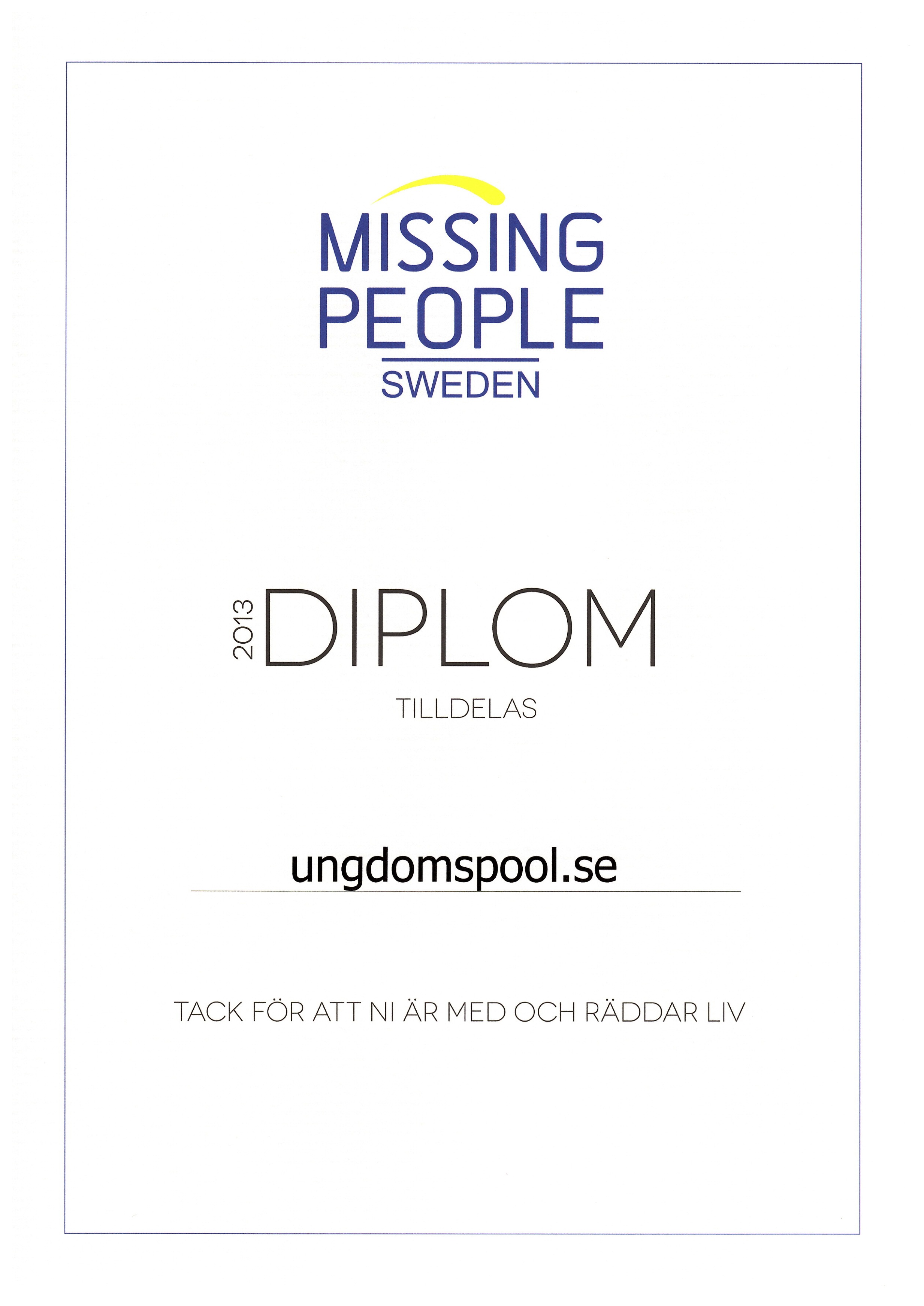 